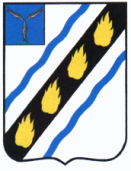 АДМИНИСТРАЦИЯ ПУШКИНСКОГО МУНИЦИПАЛЬНОГО ОБРАЗОВАНИЯ СОВЕТСКОГО МУНИЦИПАЛЬНОГО РАЙОНА САРАТОВСКОЙ ОБЛАСТИ    П О С Т А Н О В Л Е Н И Е от  09.06.2021  № 69р.п. ПушкиноО внесении изменений в постановление администрации Пушкинского муниципального образования от 20.12.2018 №85 «Об администрировании доходов»В соответствии со статьёй 160.1 Бюджетного кодекса Российской Федерации и руководствуясь Уставом Пушкинского муниципального образования Советского муниципального района Саратовской области,  ПОСТАНОВЛЯЮ:Внести в постановление администрации Пушкинского муниципального образования от 20.12.2018 №85 «Об администрировании доходов» (с изменениями от 31.10.2019  №142; от 11.12.2019 №170; от 06.05.2020  №41; от 12.08.2020  №86, от 16.02.2021 № 24) следующие изменения:- приложение  к постановлению «Перечень  доходов, администрируемых Администрацией Пушкинского муниципального образования Советского муниципального района Саратовской области» дополнить  следующими строками:2. Контроль за исполнением настоящего постановления оставляю за собой.3. Постановление вступает в силу со дня его подписания.Глава администрацииПушкинского муниципального образования                           Н.И. Павленко               302 1 17 15030 13 2127 150-инициативные платежи, зачисляемые в бюджеты городских поселений (инициативные платежи граждан на реализацию проекта ремонтных  работ по модернизации металлической водонакопительной конструкции для создания запаса регулирования напора и расхода  воды в  вонапорной  системе с. Пионерское Пушкинского  муниципального образования Советского  муниципального района с использованием средств областного бюджета); 302 1 17 15030 13 3127 150- инициативные платежи, зачисляемые в  бюджеты городских поселений (инициативные  платежи  индивидуальных предпринимателей и юридических лиц на реализацию проекта ремонтных  работ по модернизации металлической  водонакопительной  конструкции  для создания запаса регулирования напора и расхода воды в  водонапорной с системе с. Пионерское Пушкинского муниципального образования Советского  муниципального района с использованием средств областного бюджета).